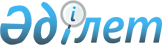 Ақтоғай аудандық мәслихатының 2017 жылғы 26 желтоқсандағы 19 сессиясының "2018-2020 жылдарға арналған Ақтоғай ауылының, Сарышаған және Шашубай кенттерінің бюджеттері туралы" № 176 шешіміне өзгерістер мен толықтыру енгізу туралыҚарағанды облысы Ақтоғай аудандық мәслихатының 2018 жылғы 27 ақпандағы 21 сессиясының № 189 шешімі. Қарағанды облысының Әділет департаментінде 2018 жылғы 28 ақпанда № 4627 болып тіркелді.
      Қазақстан Республикасының 2008 жылғы 4 желтоқсандағы Бюджет кодексіне, Қазақстан Республикасының 2001 жылғы 23 қаңтардағы "Қазақстан Республикасындағы жергілікті мемлекеттік басқару және өзін-өзі басқару туралы" Заңына сәйкес, аудандық мәслихат ШЕШІМ ЕТТІ:
      1. Ақтоғай аудандық мәслихатының 2017 жылғы 26 желтоқсандағы 19 сессиясының "2018-2020 жылдарға арналған Ақтоғай ауылының, Сарышаған және Шашубай кенттерінің бюджеттері туралы" № 176 шешіміне (нормативтік құқықтық актілердің мемлекеттік тіркеу Тізіліміне № 4522 болып тіркелген, 2018 жылғы 11 қаңтардағы "Тоқырауын тынысы" № 1-2 (7632) газетінде, Қазақстан Республикасының нормативтік құқықтық актілерінің эталондық бақылау банкінде электрондық түрде 2018 жылы 11 қаңтарда жарияланған), келесі өзгерістер мен толықтыру енгізілсін:
      1 тармақ келесі редакцияда мазмұндалсын:
      "1. 2018 - 2020 жылдарға арналған Ақтоғай ауылының бюджеті 1, 2, 3 қосымшаларға сәйкес, оның ішінде 2018 жылға келесі көлемдерде бекітілсін:
      1) кірістер – 191 527 мың теңге, оның ішінде:
      салықтық түсімдер – 13 732 мың теңге;
      трансферттердің түсімдері – 177 795 мың теңге;
      2) шығындар – 199 339 мың теңге;
      3) қаржы активтерімен операциялар бойынша сальдо – 0 мың теңге:
      қаржы активтерін сатып алу – 0 мың теңге;
      мемлекеттің қаржы активтерін сатудан түсетін түсімдер – 0 мың теңге;
      4) бюджет тапшылығы (профициті) – алу 7812 мың теңге;
      5) бюджет тапшылығын қаржыландыру (профицитін пайдалану) – 7812 мың теңге:
      қарыздар түсімі - 0 мың теңге;
      қарыздарды өтеу – 0 мың теңге;
      бюджет қаражатының пайдаланылатын қалдықтары – 7812 мың теңге.";
      2 тармақ келесі редакцияда мазмұндалсын:
      "2. 2018 - 2020 жылдарға арналған Сарышаған кентінің бюджеті 4, 5, 6 қосымшаларға сәйкес, оның ішінде 2018 жылға келесі көлемдерде бекітілсін:
      1) кірістер – 90 288 мың теңге, оның ішінде:
      салықтық түсімдер – 10 654 мың теңге;
      трансферттердің түсімдері – 79 634 мың теңге;
      2) шығындар – 90 288 мың теңге;
      3) қаржы активтерімен операциялар бойынша сальдо – 0 мың теңге:
      қаржы активтерін сатып алу – 0 мың теңге;
      мемлекеттің қаржы активтерін сатудан түсетін түсімдер – 0 мың теңге;
      4) бюджет тапшылығы (профициті) – алу 0 мың теңге;
      5) бюджет тапшылығын қаржыландыру (профицитін пайдалану) – 0 мың теңге:
      қарыздар түсімі - 0 мың теңге;
      қарыздарды өтеу – 0 мың теңге;
      бюджет қаражатының пайдаланылатын қалдықтары – 0 мың теңге.";
      3 тармақ келесі редакцияда мазмұндалсын:
      "3. 2018 - 2020 жылдарға арналған Шашубай кентінің бюджеті 7, 8, 9 қосымшаларға сәйкес, оның ішінде 2018 жылға келесі көлемдерде бекітілсін:
      1) кірістер – 37 904 мың теңге, оның ішінде:
      салықтық түсімдер – 4 010 мың теңге;
      трансферттердің түсімдері – 33 894 мың теңге;
      2) шығындар – 37 904 мың теңге;
      3) қаржы активтерімен операциялар бойынша сальдо – 0 мың теңге:
      қаржы активтерін сатып алу – 0 мың теңге;
      мемлекеттің қаржы активтерін сатудан түсетін түсімдер – 0 мың теңге;
      4) бюджет тапшылығы (профициті) – алу 0 мың теңге;
      5) бюджет тапшылығын қаржыландыру (профицитін пайдалану) – 0 мың теңге:
      қарыздар түсімі - 0 мың теңге;
      қарыздарды өтеу – 0 мың теңге;
      бюджет қаражатының пайдаланылатын қалдықтары – 0 мың теңге.";
      келесі мазмұндағы 5-1 тармақпен толықтырылсын:
      "5-1. 2018 жылға арналған ауыл, кенттер, ауылдық округтер бюджеттеріне нысаналы трансферттер 10-1 қосымшаға сәйкес қарастырылғаны ескерілсін.";
      көрсетілген шешімнің 1, 4, 7 қосымшалары осы шешімнің 1, 2, 3 қосымшаларына сәйкес жаңа редакцияда мазмұндалсын;
      осы шешімнің 4 қосымшасына сәйкес 10-1 қосымшамен толықтырылсын.
      2. Осы шешім 2018 жылдың 1 қаңтарынан бастап қолданысқа енеді. Ақтоғай ауылының 2018 жылға арналған бюджеті  Сарышаған кентінің 2018 жылға арналған бюджеті Шашубай кентінің 2018 жылға арналған бюджеті 2018 жылға арналған ауыл, кенттер, ауылдық округтер бюджеттеріне нысаналы трансферттер
					© 2012. Қазақстан Республикасы Әділет министрлігінің «Қазақстан Республикасының Заңнама және құқықтық ақпарат институты» ШЖҚ РМК
				
      Сессия төрағасы, аудандық мәслихат хатшысы 

Р.Әбеуов
Ақтоғай аудандық мәслихатының
2018 жылғы 27 ақпандағы
21 сессиясының № 189 шешіміне
1 қосымша
Ақтоғай аудандық мәслихатының2017 жылғы 26 желтоқсандағы19 сессиясының №176 шешіміне1 қосымша
Санаты
Санаты
Санаты
Санаты
Сомасы мың теңге
Сыныбы
Сыныбы
Сыныбы
Сомасы мың теңге
Iшкi сыныбы
Iшкi сыныбы
Сомасы мың теңге
Атауы
Сомасы мың теңге
1
2
3
4
5
І.Кірістер:
191527
1
Салықтық түсімдер
13732
01
Табыс салығы
4387
2
Жеке табыс салығы
4387
04
Меншiкке салынатын салықтар
9345
1
Мүлiкке салынатын салықтар
340
3
Жер салығы
976
4
Көлiк құралдарына салынатын салық
8029
4
Трансферттердің түсімдері
177795
02
Мемлекеттiк басқарудың жоғары тұрған органдарынан түсетiн трансферттер
177795
3
Аудандардың (облыстық маңызы бар қала) бюджетінен трансферттер
177795
Функционалдық топ
Функционалдық топ
Функционалдық топ
Функционалдық топ
Функционалдық топ
Сомасы мың теңге
Кіші функция
Кіші функция
Кіші функция
Кіші функция
Бюджеттік бағдарламалардың әкiмшiсi
Бюджеттік бағдарламалардың әкiмшiсi
Бюджеттік бағдарламалардың әкiмшiсi
Бағдарлама
Бағдарлама
Атауы
1 
2
3
4
5
6
ІІ. ШЫҒЫНДАР:
199339
01
Жалпы сипаттағы мемлекеттiк қызметтер 
30454
1
Мемлекеттiк басқарудың жалпы функцияларын орындайтын өкiлдi, атқарушы және басқа органдар
30454
124
Аудандық маңызы бар қала, ауыл, кент, ауылдық округ әкімінің аппараты
30454
001
Аудандық маңызы бар қала, ауыл, кент, ауылдық округ әкімінің қызметін қамтамасыз ету жөніндегі қызметтер
29852
022
Мемлекеттік органның күрделі шығыстары
602
04
Бiлiм беру
40966
1
Мектепке дейiнгi тәрбие және оқыту
40966
124
Аудандық маңызы бар қала, ауыл, кент, ауылдық округ әкімінің аппараты
40966
004
Мектепке дейінгі тәрбиелеу және оқыту және мектепке дейінгі тәрбиелеу және оқыту ұйымдарында медициналық қызмет көрсетуді ұйымдастыру
40966
07
Тұрғын үй-коммуналдық шаруашылық
75438
2
Коммуналдық шаруашылық
3500
124
Аудандық маңызы бар қала, ауыл, кент, ауылдық округ әкімінің аппараты
3500
014
Елді мекендерді сумен жабдықтауды ұйымдастыру
3500
3
Елді-мекендерді көркейту
71938
124
Аудандық маңызы бар қала, ауыл, кент, ауылдық округ әкімінің аппараты
71938
008
Елді мекендерде көшелерді жарықтандыру
13286
009
Елді мекендердің санитариясын қамтамасыз ету
4954
011
Елді мекендерді абаттандыру мен көгалдандыру
53698
12
Көлiк және коммуникация
52481
1
Автомобиль көлiгi
52481
124
Аудандық маңызы бар қала, ауыл, кент, ауылдық округ әкімінің аппараты
52481
013
Аудандық маңызы бар қалаларда, ауылдарда, кенттерде, ауылдық округтерде автомобиль жолдарының жұмыс істеуін қамтамасыз ету
52481
Функционалдық топ
Функционалдық топ
Функционалдық топ
Функционалдық топ
Функционалдық топ
Сомасы мың теңге
Кіші функция
Кіші функция
Кіші функция
Кіші функция
Кіші функция
Бюджеттік бағдарламалардың әкiмшiсi
Бюджеттік бағдарламалардың әкiмшiсi
Бюджеттік бағдарламалардың әкiмшiсi
Бағдарлама
Бағдарлама
Атауы
1
2
3
4
5
6
IІІ. Қаржы активтерімен операциялар бойынша сальдо
0
Функционалдық топ
Функционалдық топ
Функционалдық топ
Функционалдық топ
Функционалдық топ
Сомасы мың теңге
Кіші функция
Кіші функция
Кіші функция
Кіші функция
Бюджеттік бағдарламалардың әкiмшiсi
Бюджеттік бағдарламалардың әкiмшiсi
Бюджеттік бағдарламалардың әкiмшiсi
Бағдарлама
Бағдарлама
Атауы
1
2
3
4
5
6
ІV. Бюджет тапшылығы ( профициті)
-7812
V.Бюджет тапшылығын қаржыландыру (профицитін пайдалану) 
7812Ақтоғай аудандық мәслихатының
2018 жылғы 27 ақпандағы
21 сессиясының № 189 шешіміне
2 қосымша
Ақтоғай аудандық мәслихатының2017 жылғы 26 желтоқсандағы19 сессиясының №176 шешіміне4 қосымша
Санаты
Санаты
Санаты
Санаты
Сомасы мың теңге
Сыныбы
Сыныбы
Сыныбы
Сомасы мың теңге
Iшкi сыныбы
Iшкi сыныбы
Сомасы мың теңге
 Атауы
Сомасы мың теңге
1
2
3
4
5
І.Кірістер:
90288
1
Салықтық түсімдер
10654
01
Табыс салығы
3200
2
Жеке табыс салығы
3200
04
Меншiкке салынатын салықтар
7454
1
Мүлiкке салынатын салықтар
197
3
Жер салығы
357
4
Көлiк құралдарына салынатын салық
6900
4
Трансферттердің түсімдері
79634
02
Мемлекеттiк басқарудың жоғары тұрған органдарынан түсетiн трансферттер
79634
3
Аудандардың (облыстық маңызы бар қала) бюджетінен трансферттер
79634
Функционалдық топ
Функционалдық топ
Функционалдық топ
Функционалдық топ
Функционалдық топ
Сомасы мың теңге
Кіші функция
Кіші функция
Кіші функция
Кіші функция
Сомасы мың теңге
Бюджеттік бағдарламалардың әкiмшiсi
Бюджеттік бағдарламалардың әкiмшiсi
Бюджеттік бағдарламалардың әкiмшiсi
Сомасы мың теңге
Бағдарлама
Бағдарлама
Сомасы мың теңге
Атауы
Сомасы мың теңге
1 
2
3
4
5
6
ІІ. ШЫҒЫНДАР:
90288
01
Жалпы сипаттағы мемлекеттiк қызметтер 
26191
1
Мемлекеттiк басқарудың жалпы функцияларын орындайтын өкiлдi, атқарушы және басқа органдар
26191
124
Аудандық маңызы бар қала, ауыл, кент, ауылдық округ әкімінің аппараты
26191
001
Аудандық маңызы бар қала, ауыл, кент, ауылдық округ әкімінің қызметін қамтамасыз ету жөніндегі қызметтер
26071
022
Мемлекеттік органның күрделі шығыстары
120
04
Бiлiм беру
45743
1
Мектепке дейiнгi тәрбие және оқыту
45743
124
Аудандық маңызы бар қала, ауыл, кент, ауылдық округ әкімінің аппараты
45743
004
Мектепке дейінгі тәрбиелеу және оқыту және мектепке дейінгі тәрбиелеу және оқыту ұйымдарында медициналық қызмет көрсетуді ұйымдастыру
45743
07
Тұрғын үй-коммуналдық шаруашылық
18104
2
Коммуналдық шаруашылық
5417
124
Аудандық маңызы бар қала, ауыл, кент, ауылдық округ әкімінің аппараты
5417
014
Елді мекендерді сумен жабдықтауды ұйымдастыру
5417
3
Елді-мекендерді көркейту
12687
124
Аудандық маңызы бар қала, ауыл, кент, ауылдық округ әкімінің аппараты
12687
008
Елді мекендерде көшелерді жарықтандыру
3399
009
Елді мекендердің санитариясын қамтамасыз ету
9138
011
Елді мекендерді абаттандыру мен көгалдандыру
150
12
Көлiк және коммуникация
250
1
Автомобиль көлiгi
250
124
Аудандық маңызы бар қала, ауыл, кент, ауылдық округ әкімінің аппараты
250
013
Аудандық маңызы бар қалаларда, ауылдарда, кенттерде, ауылдық округтерде автомобиль жолдарының жұмыс істеуін қамтамасыз ету
250
Функционалдық топ
Функционалдық топ
Функционалдық топ
Функционалдық топ
Функционалдық топ
Сомасы мың теңге
Кіші функция
Кіші функция
Кіші функция
Кіші функция
Сомасы мың теңге
Бюджеттік бағдарламалардың әкiмшiсi
Бюджеттік бағдарламалардың әкiмшiсi
Бюджеттік бағдарламалардың әкiмшiсi
Сомасы мың теңге
Бағдарлама
Бағдарлама
Сомасы мың теңге
Атауы
Сомасы мың теңге
1
2
3
4
5
6
IІІ. Қаржы активтерімен операциялар бойынша сальдо
0
Функционалдық топ
Функционалдық топ
Функционалдық топ
Функционалдық топ
Функционалдық топ
Сомасы мың теңге
Кіші функция
Кіші функция
Кіші функция
Кіші функция
Сомасы мың теңге
Бюджеттік бағдарламалардың әкiмшiсi
Бюджеттік бағдарламалардың әкiмшiсi
Бюджеттік бағдарламалардың әкiмшiсi
Сомасы мың теңге
Бағдарлама
Бағдарлама
Сомасы мың теңге
Атауы
Сомасы мың теңге
1
2
3
4
5
6
ІV. Бюджет тапшылығы ( профициті)
0
V.Бюджет тапшылығын қаржыландыру (профицитін пайдалану) 
0Ақтоғай аудандық мәслихатының
2018 жылғы 27 ақпандағы
21 сессиясының № 189 шешіміне
3 қосымша
Ақтоғай аудандық мәслихатының2017 жылғы 26 желтоқсандағы19 сессиясының №176 шешіміне7 қосымша
Санаты
Санаты
Санаты
Санаты
Сомасы мың теңге
Сыныбы
Сыныбы
Сыныбы
Сомасы мың теңге
Iшкi сыныбы
Iшкi сыныбы
Сомасы мың теңге
 Атауы
Сомасы мың теңге
1
2
3
4
5
І.Кірістер:
37904
1
Салықтық түсімдер
4010
01
Табыс салығы
550
2
Жеке табыс салығы
550
04
Меншiкке салынатын салықтар
3460
1
Мүлiкке салынатын салықтар
160
3
Жер салығы
340
4
Көлiк құралдарына салынатын салық
2960
4
Трансферттердің түсімдері
33894
02
Мемлекеттiк басқарудың жоғары тұрған органдарынан түсетiн трансферттер
33894
3
Аудандардың (облыстық маңызы бар қала) бюджетінен трансферттер
33894
Функционалдық топ
Функционалдық топ
Функционалдық топ
Функционалдық топ
Функционалдық топ
Сомасы мың теңге
Кіші функция
Кіші функция
Кіші функция
Кіші функция
Бюджеттік бағдарламалардың әкiмшiсi
Бюджеттік бағдарламалардың әкiмшiсi
Бюджеттік бағдарламалардың әкiмшiсi
Бағдарлама
Бағдарлама
Атауы
1 
2
3
4
5
6
ІІ. ШЫҒЫНДАР:
37904
01
Жалпы сипаттағы мемлекеттiк қызметтер 
25456
1
Мемлекеттiк басқарудың жалпы функцияларын орындайтын өкiлдi, атқарушы және басқа органдар
25456
124
Аудандық маңызы бар қала, ауыл, кент, ауылдық округ әкімінің аппараты
25456
001
Аудандық маңызы бар қала, ауыл, кент, ауылдық округ әкімінің қызметін қамтамасыз ету жөніндегі қызметтер
24856
022
Мемлекеттік органның күрделі шығыстары
600
07
Тұрғын үй-коммуналдық шаруашылық
11448
2
Коммуналдық шаруашылық
2500
124
Аудандық маңызы бар қала, ауыл, кент, ауылдық округ әкімінің аппараты
2500
014
Елді мекендерді сумен жабдықтауды ұйымдастыру
2500
3
Елді-мекендерді көркейту
8948
124
Аудандық маңызы бар қала, ауыл, кент, ауылдық округ әкімінің аппараты
8948
008
Елді мекендерде көшелерді жарықтандыру
2700
009
Елді мекендердің санитариясын қамтамасыз ету
2000
011
Елді мекендерді абаттандыру мен көгалдандыру
4248
12
Көлiк және коммуникация
1000
1
Автомобиль көлiгi
1000
124
Аудандық маңызы бар қала, ауыл, кент, ауылдық округ әкімінің аппараты
1000
013
Аудандық маңызы бар қалаларда, ауылдарда, кенттерде, ауылдық округтерде автомобиль жолдарының жұмыс істеуін қамтамасыз ету
1000
Функционалдық топ
Функционалдық топ
Функционалдық топ
Функционалдық топ
Функционалдық топ
Сомасы мың теңге
Кіші функция
Кіші функция
Кіші функция
Кіші функция
Сомасы мың теңге
Бюджеттік бағдарламалардың әкiмшiсi
Бюджеттік бағдарламалардың әкiмшiсi
Бюджеттік бағдарламалардың әкiмшiсi
Сомасы мың теңге
Бағдарлама
Бағдарлама
Сомасы мың теңге
Атауы
Сомасы мың теңге
1
2
3
4
5
6
IІІ. Қаржы активтерімен операциялар бойынша сальдо
0
Функционалдық топ
Функционалдық топ
Функционалдық топ
Функционалдық топ
Функционалдық топ
Сомасы мың теңге
Кіші функция
Кіші функция
Кіші функция
Кіші функция
Сомасы мың теңге
Бюджеттік бағдарламалардың әкiмшiсi
Бюджеттік бағдарламалардың әкiмшiсi
Бюджеттік бағдарламалардың әкiмшiсi
Сомасы мың теңге
Бағдарлама
Бағдарлама
Сомасы мың теңге
Атауы
Сомасы мың теңге
1
2
3
4
5
6
ІV. Бюджет тапшылығы ( профициті)
0
V.Бюджет тапшылығын қаржыландыру (профицитін пайдалану) 
0Ақтоғай аудандық мәслихатының
2018 жылғы 27 ақпандағы
21 сессиясының № 189 шешіміне
4 қосымша
Ақтоғай аудандық мәслихатының2017 жылғы 26 желтоқсандағы19 сессиясының № 176 шешіміне10-1 қосымша
Атауы
Сомасы мың теңге
1
2
Барлығы:
63491
оның ішінде:
Ағымдағы нысаналы трансферттер
63491
оның ішінде:
Елді мекендерді сумен жабдықтауды ұйымдастыруға
11417
Ақтоғай ауылы
3500
Сарышаған кенті
5417
Шашубай кенті
2500
Елді мекендерді абаттандыру мен көгалдандыруға
35098
Ақтоғай ауылы
35098
Мектепке дейінгі білім беру ұйымдарында мемлекеттік білім беру тапсырысын іске асыруға
16976
Ақтоғай ауылы
9705
Сарышаған кенті
7271